INDICAÇÃO Nº 7008/2017Indica ao Poder Executivo Municipal a instalação de placas de trânsito indicando os Ecopontos na cidade.Excelentíssimo Senhor Prefeito Municipal, Nos termos do Art. 108 do Regimento Interno desta Casa de Leis, dirijo-me a Vossa Excelência para sugerir que, por intermédio do Setor competente a instalação de placas de trânsito indicando a localização dos Ecopontos, neste município. Justificativa:Conforme relatos dos moradores locais, muitas pessoas não sabem onde estão instalados os Ecopontos na cidade. Sendo assim, a instalação de placas informativas soma-se à divulgação feita pela Administração Municipal, nos veículos de comunicação locais e regionais, a fim de reduzir o descarte irregular de entulho em áreas públicas. Plenário “Dr. Tancredo Neves”, em 31 de agosto de 2017. Germina Dottori- Vereadora PV -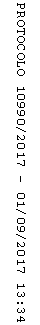 